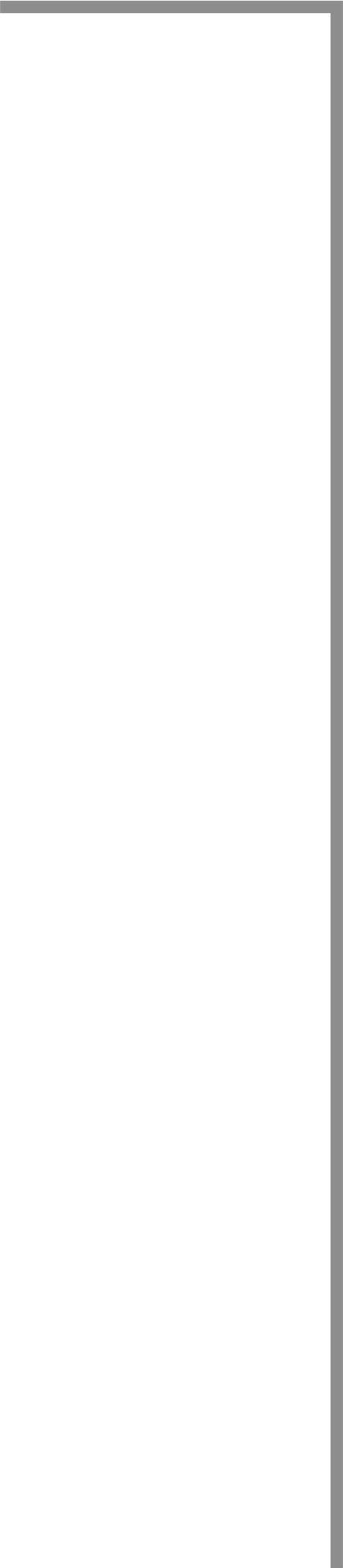 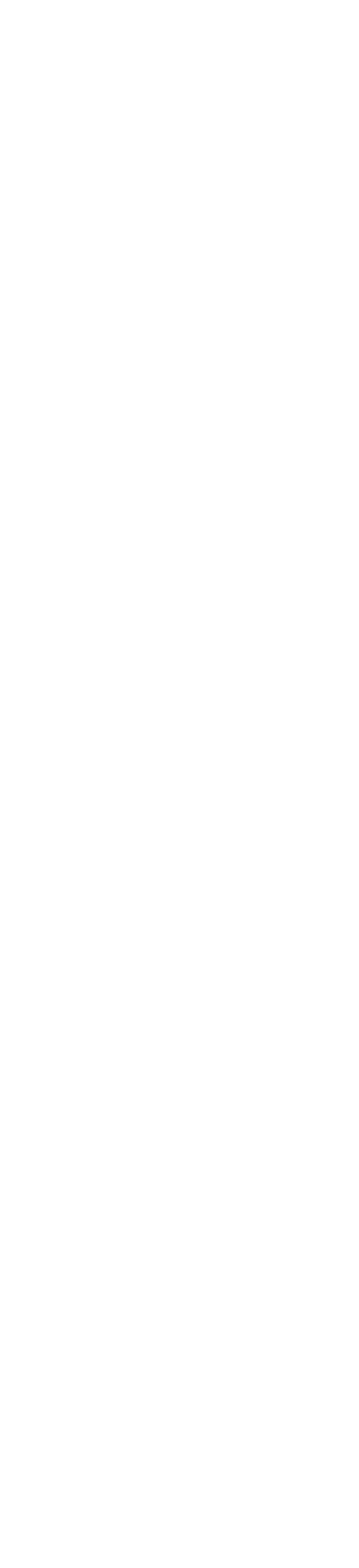 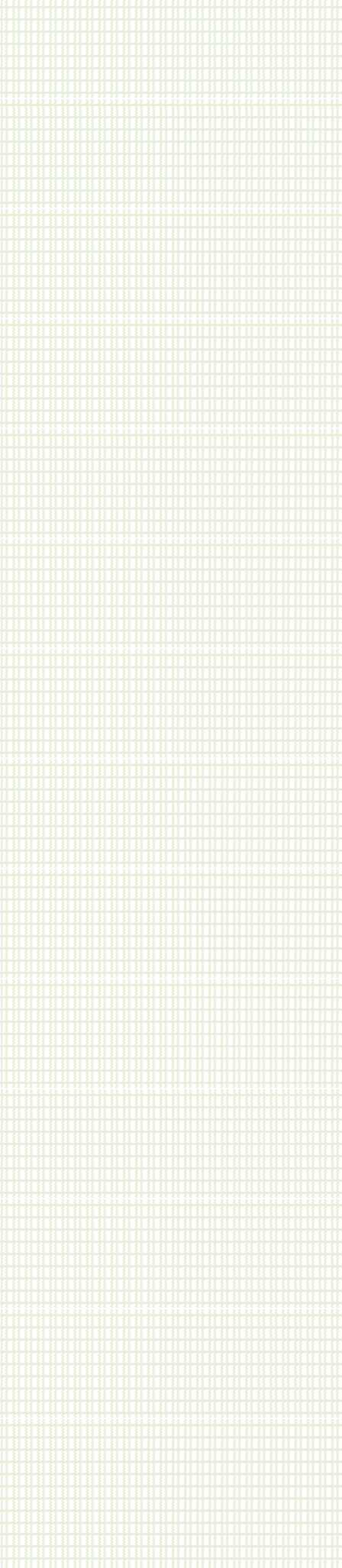 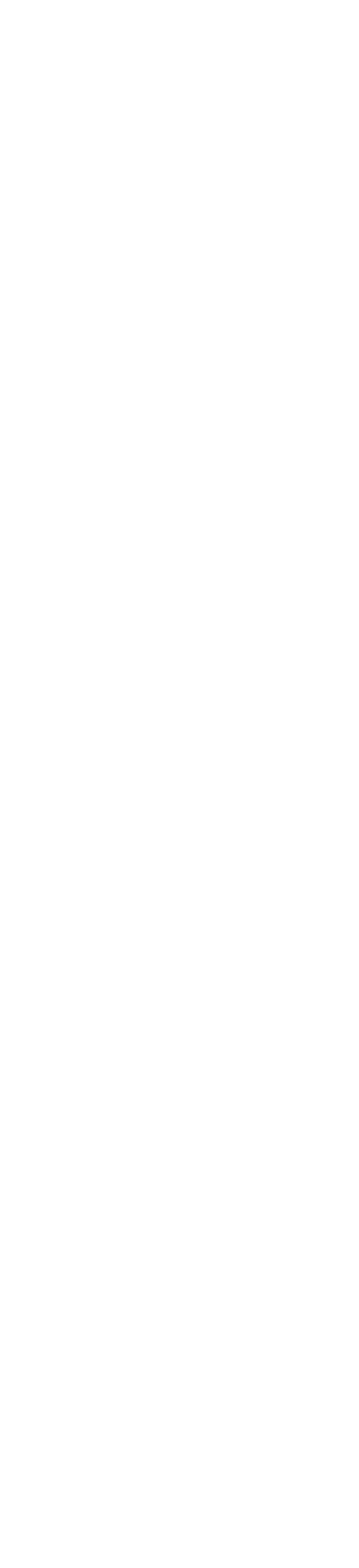 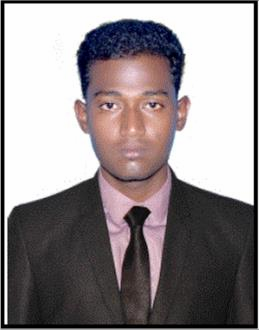 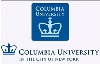 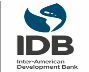 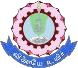 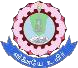 Curriculum VitaeOBJECTIVEMeticulous Civil Engineer applying knowledge of Project operations to ensure the cost-effective completion of various projects. Committed to	determining the optional sequence of operations at the work site while implementing efficient construction methods. Specialize in meeting deadlines and ensuring compliance with safety standards. HIGHLIGHTS:	Substantial Knowledge of Engineering Principles.Proficient in AUTO CADD and related applications.Extensive understanding of construction operation.Ability to well under pressure.Excellent time management skills.Understanding Project scope, Schedule and cost.Willing to work flexible hours.Best monthly safety performance certificate at RMTC projectWorking at height trained certificateConfined space training certificateGIS ( Geographical Information System )Microsoft office ( word, Excel, PPT etc )Microsoft project ( Intermediate )Auto cad 2D & 3DStaad –Pro V8iNEBOSH – Health and Safety Management SystemPMP Training ( 35 Contact hours ) WORKING EXPERIENCE	  JMC Company in Madurai to Chettikulam Four Lane Fly-Over Bridge Project as a Civil Engineer on Jan 2019 to Till Date.DESCRIPTION:Fly Over Bridge Project – National Highway Authority of India (NHAI) Four Lane Madurai – Chettikulam Section of NH 785 in Tamil Nadu, India. 7 Km Elevated Pre-stressed Concrete Segmental Box Girder type of Superstructure. Includes Construction of Open Foundation (Raft), Plies, Pier casting and Pier caps. Span Length Varies from 35 M and 42 M. Precast Segment Casting and Span Erection Using Launching Gantries From BridgeCon.1 | P a g e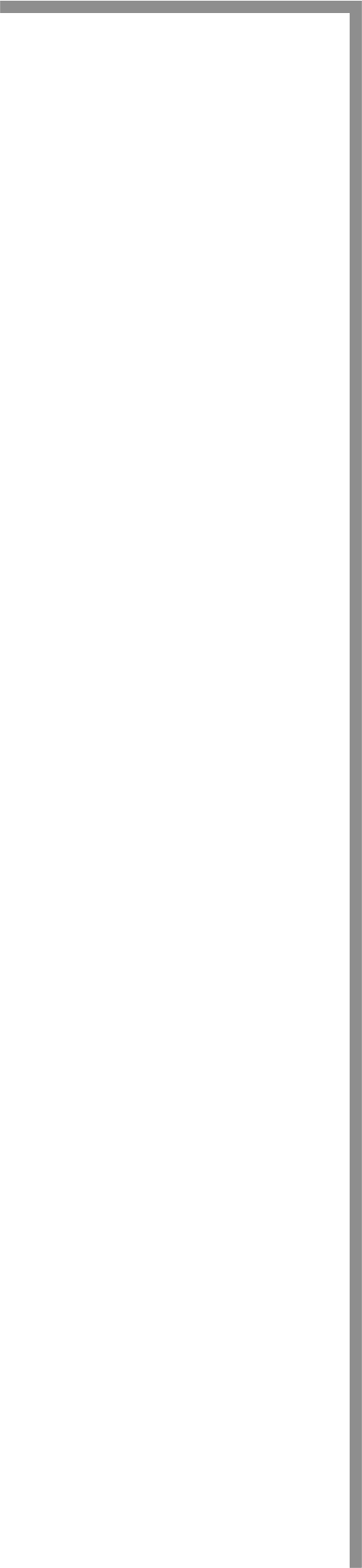 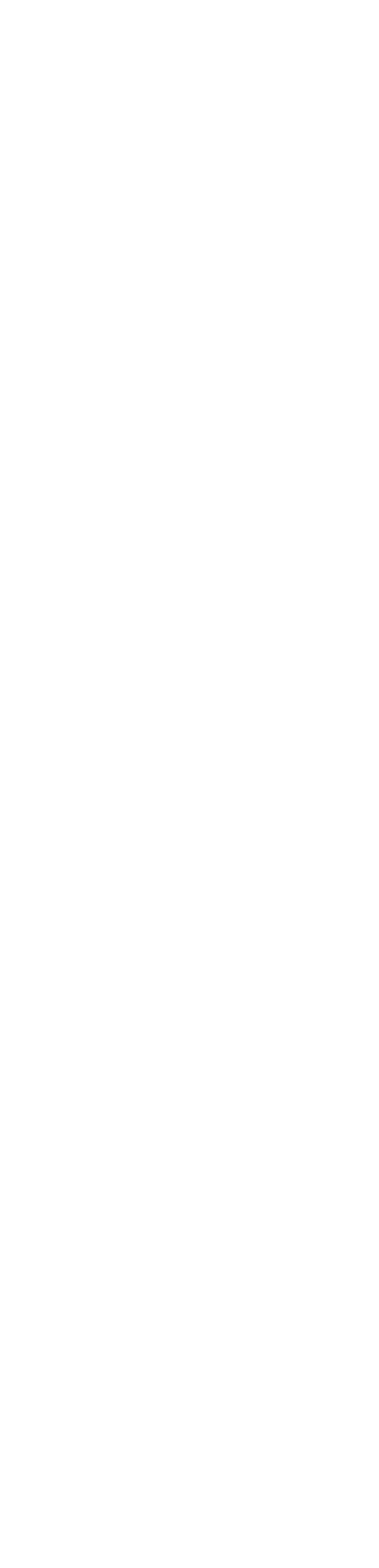 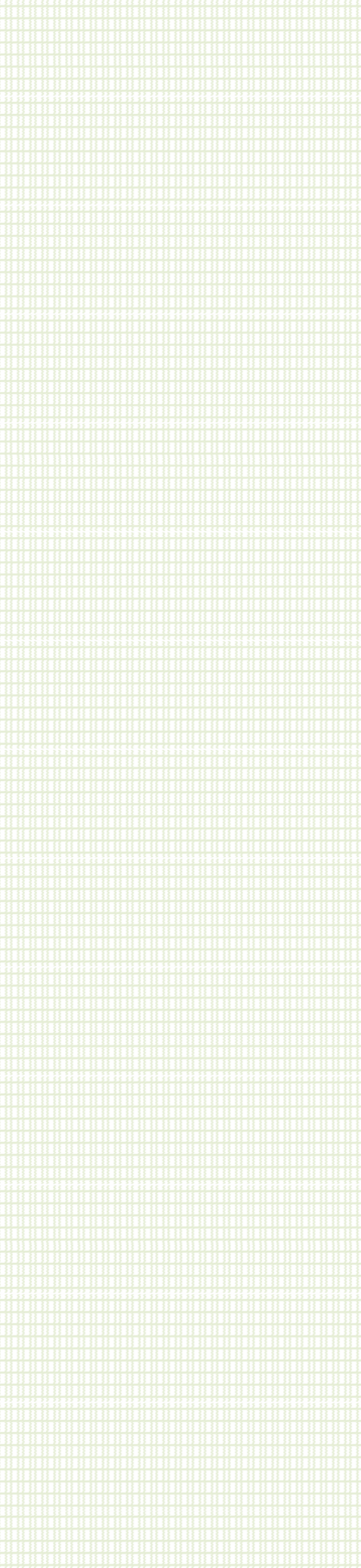 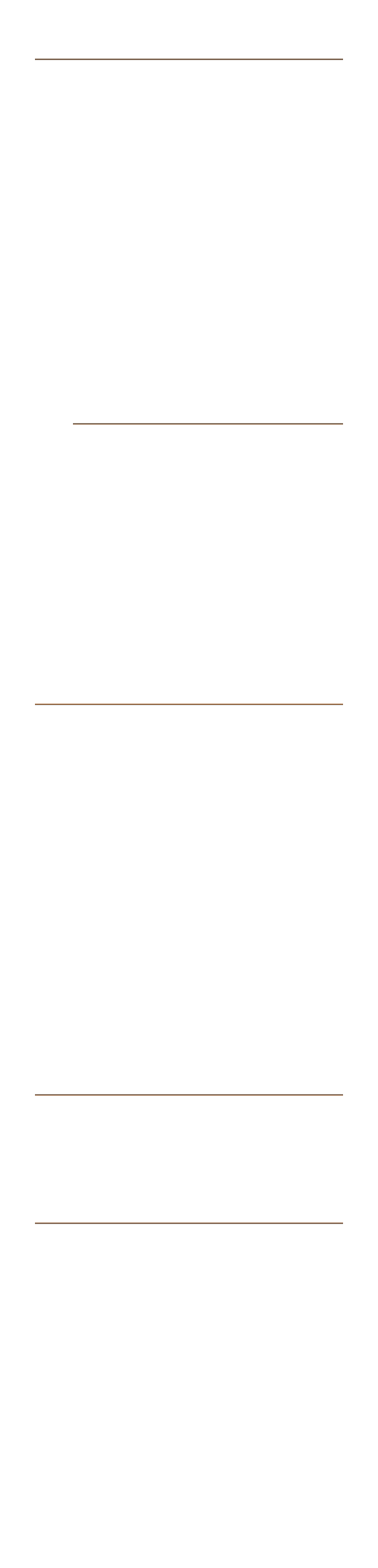 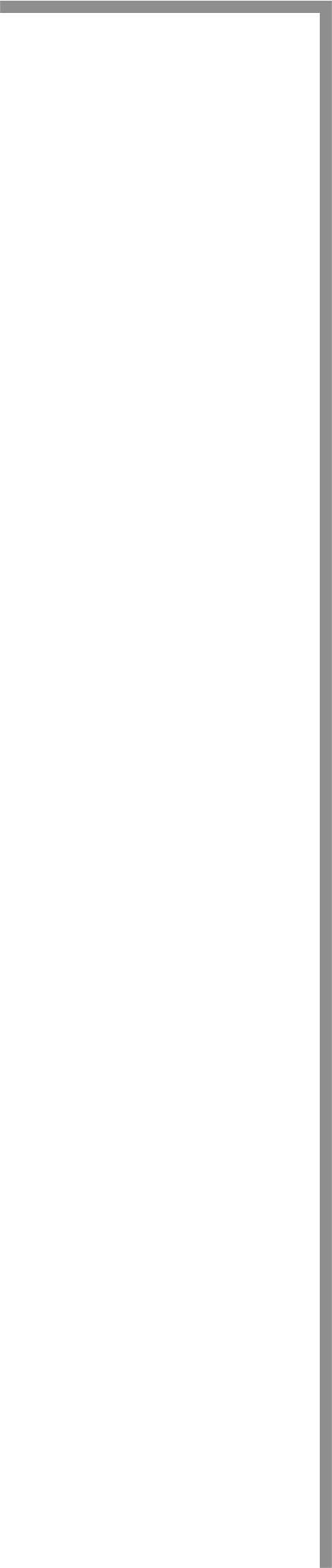 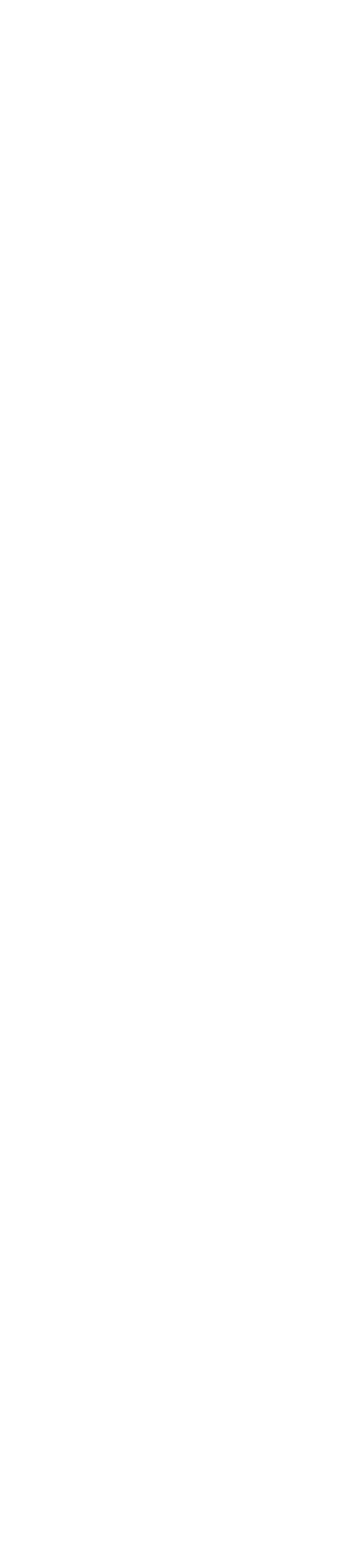 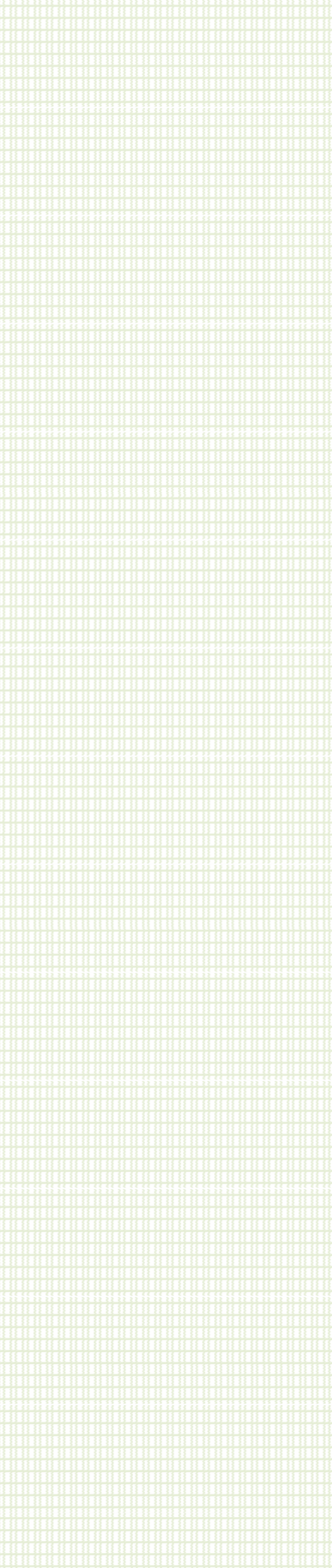 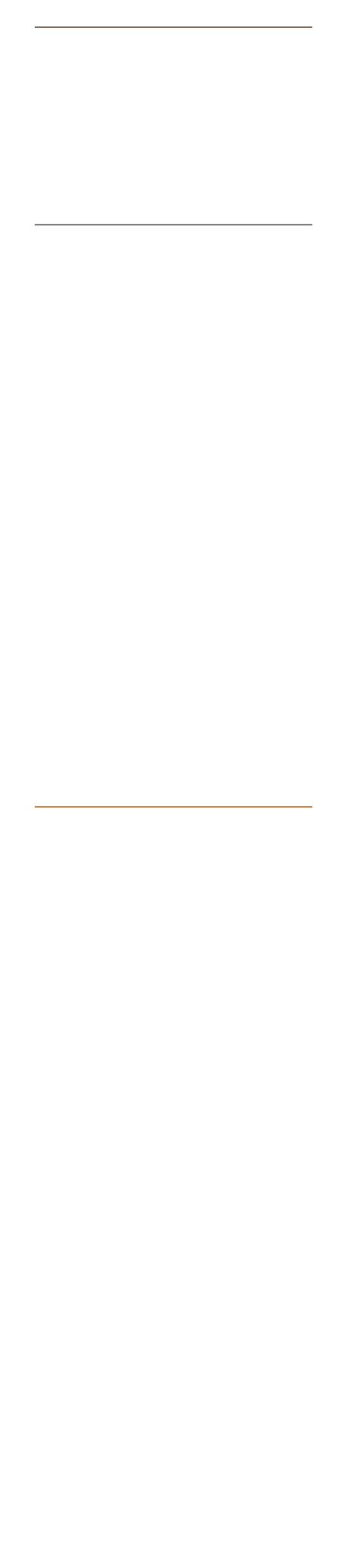 Rizzani de Eccher company in Metro Expo 2020 project as a Site Engineer on May 2018 to Nov 2018.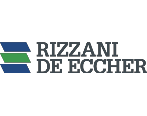 DESCRIPTION:Dubai Metro Route 2020 Expo is the owner of Road & Transport Authority (RTA). Elevated viaducts decks and Piers and Pier caps has been design as isostatic U- shape . Includes construction of bored piles, pier and pier cap. Their span length varied from 20m to 48m, with an average of 30m. U-shape double continuous spans has been installed, with an average span length of 45m. Consist of 11.8 km of elevated Metro line. RESPONSIBILITIES:	Overall Site organization, supervision and coordination of activities, allocation of responsibilities to project.Carry out construction works in accordance criteria defined by project specification.Studying project drawings and issuing the required RFIs.Check the progress of the project and match it with the schedule to complete the items on time.Quantity Surveyor for Concrete and structural finishing works, include foundation, column, pier, pier cap and reinforcement quantity.Casting all items (Foundation, Columns, Pile Cap, Retaining Wall, Slab etc.)Communicate with clients and other representative (Quality and Safety Clients).Day- to-day management of site including supervising and monitoring the site labour force and the work.Maintain Safety and Quality of the Progress.Salini Impregilo Company in Riyadh Metro Project (RMTC), Line -3 as a Site Engineer on June 2016 to April 2018.  DESCRIPTION:King Abdulaziz Project for Riyadh Public Transport- Riyadh Metro Project Package 2 Line 3, which I am currently working under ArRiyadh New Mobility-Civil Works Group (ANM/CWG) has the scope ofdesigning and building metro line 3 of about 41.2 km stretch. The project also includes 22 stations getting connected in city. The transportation mobility affords tremendous growth statistics to the city.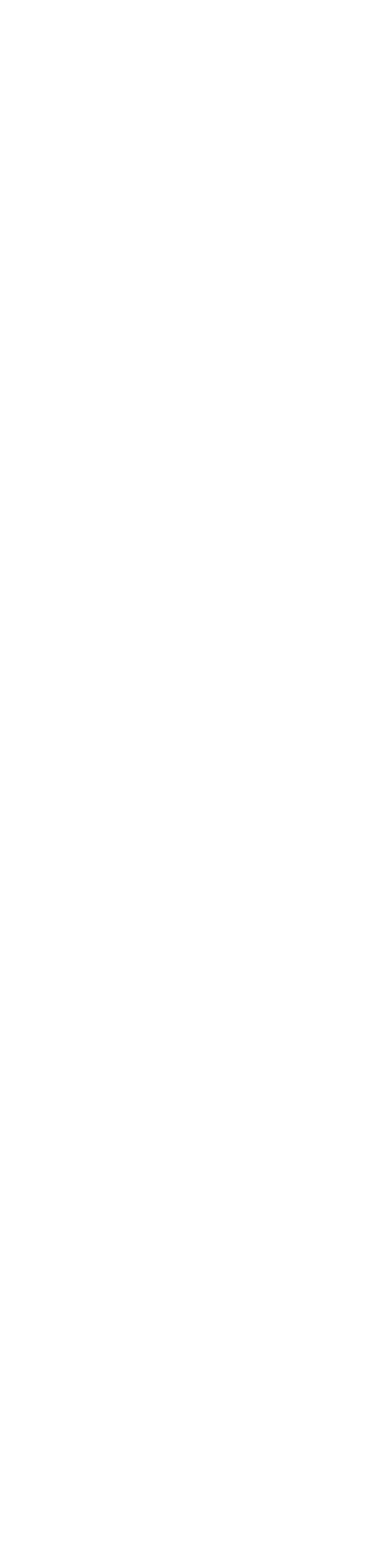 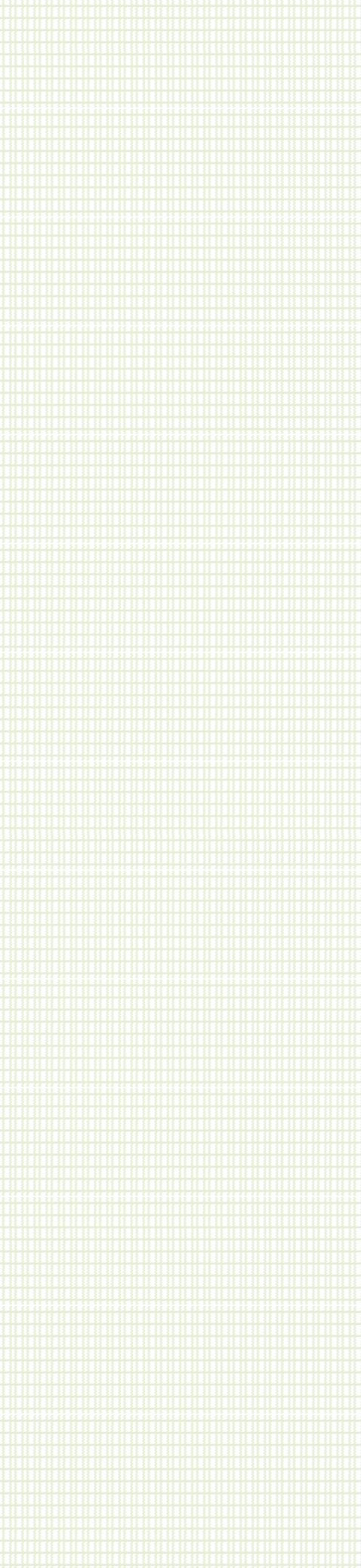 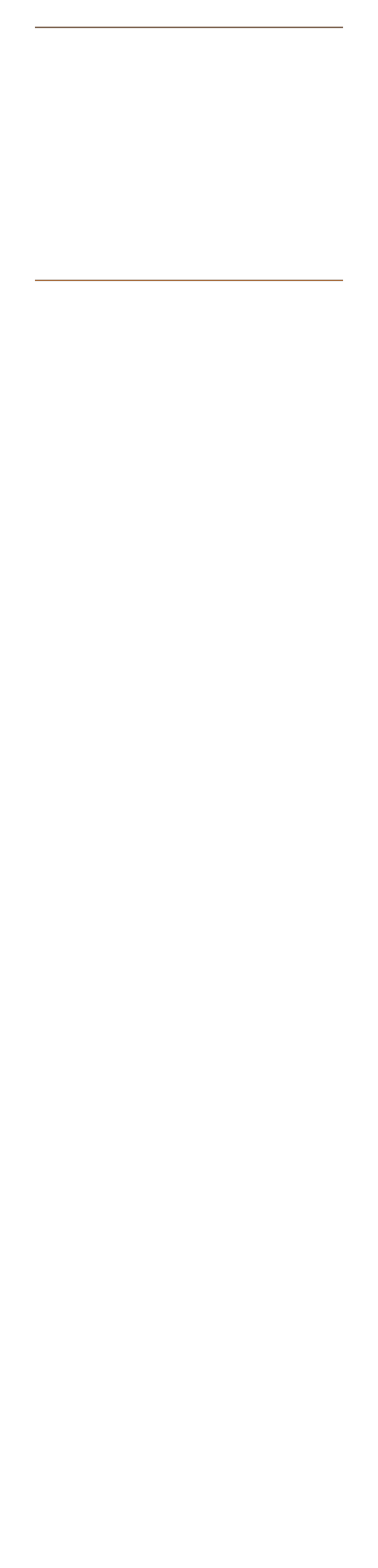 